LEONIDESEmail Address: leonides.369286@2freemail.com CAREER OBJECTIVE“Pursue a respectable position in a respective company. Deliver quality of work to the best of my skills and abilities. To be an asset and contribute to the success of the business. PERSONAL ASSETSFinancial AdvisorEfficient Supervisory SkillsCustomer ServiceAdvance Computer Literacy (Word, Excel, Powerpoint, Outlook)Customer satisfaction Achiever (Trainor)Effective communication Skills (English and Filipino)Impressive Telephone EtiquetteWORK EXPERIENCESGLOBAL EXPRESS GENERAL TRADING - PhilippinesAdministrative / Customer Service Executive (Marketing & Import Desk) Duration:  April 2015 – May 2016Providing information about products and services, Organizing and maintaining records of customer interactions and transactions, details of inquiries, complaints, and comments, as well as actions taken, processed orders, forms and applications.Following up for the customers' requests to ensure that appropriate actions were taken on.Escalate unresolved customer grievances or special requests to designated departments for further investigation.Managing the day-to-day operations of the officePlanning and scheduling meetings and appointmentsManaging projects and conducting researchPreparing and editing correspondence, reports, and presentationsAirway Bill Encoding, Invoicing and rates creations for incoming and outgoing shipments.Managing the booking for Import and Export shipments.TELUS INTERNATIONAL - PhilippinesCall Centre Account SupervisorOctober 2012 – March 2015Organizes and directs the day-to-day activities related to the operation of the Call Center. Responsible for managing, training & guiding call center agents in performing their duties. Provides support, reports & resolves problems and complaints. Monitors agents & contact center performance, and analyzes reports. Helps developing schedules to ensure adequate staffing level.Provide administrative assistance to all associates within the account.Provide administrative support for the account / program by coordinating with various internal departments (i.e. Quality Assurance, Training, Human Resources, and Workforce).Seeks immediate action and resolution to administrative concerns, inquiries, and issues of the account by the accurate gathering and cascading of information to and from applicable units.Supports the Operations Director, Operations Manager, and / or the Team Leaders.TELUS INTERNATIONAL - PhilippinesCustomer Service RepresentativeNovember 2006 – October 2012Deal directly with customers either by telephone, email and chat.Respond promptly to customer inquiries. Handle and resolve customer complaints.Obtain and evaluate all relevant information to handle product and service inquiries.Provide pricing and delivery information.Perform customer verifications. Set up new customer accounts.Process orders, forms, applications and requests.Organize workflow to meet customer timeframes.Direct requests and unresolved issues to the designated resource.Manage customers' accounts and administration.Keep records of customer interactions and transactions.Record details of inquiries, comments and complaints and actions taken.Prepare and distribute customer activity reports.Maintain customer databases.Communicate and coordinate with internal departments.Provide feedback on the efficiency of the customer service process.EDUCATIONAL BACKGROUNDBACHELOR OF SCIENCE IN COMPUTER SCIENCESTI COLLEGE, PhilippinesYear 1999-2004Personal informationNationality	:	FilipinoGender	:	MaleCitizenship	:	FilipinoReligion	:	CatholicCivil Status	:	SingleLanguage(s) Spoken	:	English, Tagalog, Basic ArabicVisa Status	:	Visit References: Available upon Request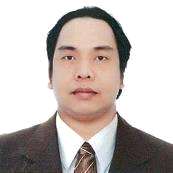 